HASTY ATTACK CONDUCT AND ORDERSCONTACT REPORTA. ____ this is ____, Contact – Wait out. (mve to vantage point / info en loc, size)B. ____ this is ____, Contact.a. GR ___________________________b. Description of En, Direction of Movement.c. Own Action:__________________________d. Sighted ________ hrs, engaged ________ hrs. [Over]FIRE MISSION ARTY / MORTARSA. ____ this is ____, Fire Mission. OverB. Fire Mission GR ______________________C. Bearing from you to tgt _________ mils.D. Target Description:∙ _________ soldiers / sect / Pl.∙ Dug in / in the open.∙ _________ meter radius.E. Type of fire (neutralize, destroy, screening, blinding, illuminate).F. Time in _____ min / now  for _____ min.      --OR--     _____ rounds, will adjust. [Over]SEND SITREP TO HIGHERA. Enemy – Strength, loc, action, ID…B. Own action Will perform a left / right / frontal. H-Hour at _____ hrs.C. Admin.D. General: Will send SITREP on completion of Pl attack. [Out]COMBAT ESTIMATE- ATTACK POSITION- FIRE BASE- ROUTESCALCULATE H-HOURTime now			____________ hrsGive orders			2 3 4 5 6 7 8 9 10 minMove back to platoon		2 3 4 5 6 7 8 9 10 minSect Comd briefs sect		2 3 4 5 6 7 8 9 10 minMove to attack			2 3 4 5 6 7 8 9 10 minTime in attack posn		2 3 4 5 6 7 8 9 10 minMove from attk to LOD		2 3 4 5 6 7 8 9 10 minTotal				____________ minTime now + Total = 		____________ H–HOURSMESCSituation: 	En Loc : GR _____________________	En Strength : ___________________En Intent : _____________________Mission: _____ Pl will destroy enemy at GR ____________________ NLT _______________ in order to_________________________________________.Execution:CONCEPT OF OPERATIONSA. We will conduct a (frontal / left / right) flankingB. 	1 Sect: Asslt / Left / Right / Firebase	2 Sect: Asslt / Left / Right / Firebase	3 Sect: Asslt / Left / Right / Firebase	Depth: _____ tms  With me / Firebase	Sp Wpns:	C-6 #1  With me / Firebase			C-6 #2  With me / Firebase			84 mm  With me / Firebase	Pl 2I/C: Assault / FirebaseCOORDINATING INSTRUCTIONSLoc of Attk posn: GR / Reference Pt _______________Loc of Firebase: GR / Indicate ____________________Loc of LOD: 50 m + of the Attk posn  _______________Formations to: 	Attk posn (Single file) / _____________1 Sect / 2 Sect / 3 Sect  /  C-9 Leading / _____________Timings : H-HOUR _____________Fire Plan:	C/S _____ ; _____ rounds HEH – 4 / 3 / 2 / 1  to  H + 1 / 2 / 3 / 4Last round: Smoke to mark objFirebase: Slow / Rapid FireH – 4 / 3 / 2 / 1  to  H + 1 / 2 / 3 / 4C-6 _______________84 mm _______________Swing fire at H _____ or VisualCease fire at H _____ or VisualOOM to LOD: ___ Sect, HQ, ___ Sect, ___ DepthFormation at the attack position: ___ Left, ___ Center, ___ Right, ___ DepthRoute to: 	Attk posn – DirectLOD – DirectConsolidation:	50 m + of obj / on objOn my orderSignal __________ / VerbalAxis of advLimit of exploitationReorg:12 – 4 ___ Sect  with C-6, 84                                    12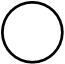 4 – 8   ___ Sect  with C-6, 848 – 12 ___ Sect  with C-6, 84HQ Center                                                            8                  4  Service Support:AMMO : NIL , 5.56 mm , 7.62 mm , 84 mmWpn redistributionCommand and Signals:Open fire: VerbalConsolidate: VerbalCoCPost AttackSend sitrep to higherPrepare for next msnLEFTCENTERRIGHTCOPPED